16ª (DÉCIMA SEXTA) SESSÃO EXTRAORDINÁRIA DA VIGÉSIMA SEXTA SESSÃO LEGISLATIVA DA SÉTIMA LEGISLATURA DA CÂMARA DE VEREADORES DO MUNICÍPIO DE CHUPINGUAIA-RO.PAUTA – SESSÃO EXTRAORDINÁRIA                                                        CHUPINGUAIA 19  DE OUTUBRO  DE 2022 SESSÃO – 14:00 HORAS:                                                 EXPEDIENTE RECEBIDO:   LEITURA DO PROJETO DE LEI Nº:2.775 ,2.776/2022.                                                          ORDEM DO DIADISCUSSÃO E VOTAÇÃO DOS PROJETOS DE LEI Nº: 2.775,2.776/2022.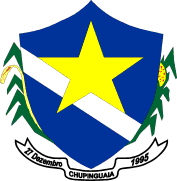              ESTADO DE RONDÔNIA               PODER LEGISLATIVO       CÂMARA MUNICIPAL DE CHUPINGUAIA             16ª SESSÃOEXTRAORDINÁRIAESTADO DE RONDÔNIAPODER LEGISLATIVOCÂMARA DE VEREADORES DO MUNICÍPIO DE CHUPINGUAIAPAUTA DA IMPRENSA   19/10/2022PROJETO DE LEI                              ASSUNTOAUTORIAPROJETO DE LEI2.775/2022Abre no orçamento vigente crédito especial por superávit financeiro no valor de R$ 53.637,85.Poder       ExecutivoPROJETO DE LEI2.776/2022Abre no orçamento vigente crédito  no valor de R$ 235.336,41.Poder       Executivo